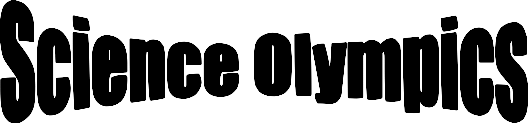 AT	DATE:	Friday, May 11, 2018PLACE:	Lakehead University Heritage Place Orillia                              TIME:	8:30 am to 3 pm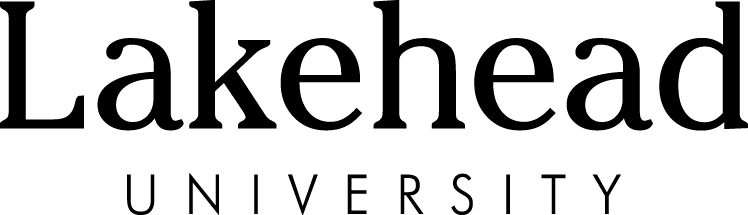 Team Registration FormSchool Name: _________________________________________________________________ Teacher Name:  	______________	Telephone:  	Address: _________________________________________ 	Postal Code: _____________Email Address:    	Please select division	Maximum of 4 students per team	One team per division, per schoolJUNIOR (Grades 9/10)	SENIOR (Grades 11/12)Your Team Name(s): 	Your Team Name(s):Student Names:	Student Names:	Enclose $10.00 per student.  Fee to be paid to event organizers prior to event (credit card, cash or cheque payable to Lakehead University)Registration deadline: April 30, 2018Please return form to:Faculty of Science & Environmental StudiesOffice of the DeanLakehead University955 Oliver RoadThunder Bay, ON   P7B 5E1Phone # (807)766-7211Fax # 	(807)766-7214Email: dlaw@lakehead.caNOTE:  Science Olympics at Lakehead University will be taking photographs of teams and activities throughout the day.  These images are being collected for use inpromoting science and technology events, and they may be made public by means of printed or electronic publication. The names of individuals will not be published with these images; however, school names may be published if applicable.  Based on the privacy protection policies of your school board, please share this information with student participants or their parents or guardians as required.Important:  Registration fee is non-refundable